Report of the President of SPFHA 2022 Annual General Meeting:Report of the PresidentLooking back at the last year, Sun Parlour Female Hockey Association (SPFHA) has cause to celebrate as this was the first entire season since 2018/2019.   In 2022/2023, SPFHA supported 18 house league and 7 travel teams.  Both our house league and travel teams brought back many victories from various tournaments in both Ontario and the United States. The Board of Directors decided to concentrate on skill development for both players and goalies.  We were also excited to bring back the First Shift program which ran for six weeks in October.  Accomplished instructors were on the ice every Tuesday in order to improve each player’s skill level.  Several goalie clinics were held for those players who wanted to try being a goalie.  These sessions also welcomed the house league goalies who wanted to work on their technique.SPFHA hosted many successful initiatives including World Girls’ Hockey Day, the Windsor Wild Winter Classic Tournament, the House League Winter Classic and our SPFHA Day of Champions.  All of these events could not have run smoothly without our volunteers. Thanks to all volunteers, be it, coaches, trainers, den moms, on ice helpers, tournament directors, and skill instructors.  You have all made an impact on each one of our players and I commend you in supporting a successful season for SPFHA.I would like to thank the entire Board of Directors for their dedication and hard work this season.  It was a pleasure working alongside you this year.  I would also like to thank all the players, parents, grandparents and other fans that were all essential to the successful season.  An organization such as SPFHA cannot run without you all.  I encourage everyone to step up and volunteer for SPFHA as it is a rewarding experience.  We are always looking for individuals to assist in making this organization successful.  Please reach out to a Board Member if you have any questions about how you can help.Francine StadlerSPFHA PresidentReport of the Executive Vice President of SPFHA 2022 Annual General Meeting:My name is Stephanie Bell, I am the Executive Vice President of our Sun Parlour Female Hockey Association. I have been in this role since the last AGM, and the past year has been an eye-opening experience and a learning curve to say the least. I would like to express my gratitude to all the members of the board for their hard work, dedication, and expertise that ensure the success of SPFHA. To our team staff and their families – Thank you!! Everything you do, the countless hours you dedicate to the SPFHA family does not go unnoticed and we would not be successful without you. To our players, you are the reason we all show up! To watch you grow as players and people is amazing. There is no doubt that you work hard, and it shows every time you step on the ice. I had no idea how much time and energy goes into making this organization run smoothly and effectively for our coaches, parents, and players. Over the past year, our Association has made significant progress in improving the quality of our house league and travel programs, enhancing the experience of our players, coaches, and families, while strengthening our overall operations. We as a board are committed to the continued growth and success of SPFHA and realize that there are some important initiative that we need to undertake. A Policy Committee has been established in response to the need for our Association to have clear, consistent, and up-to-date policies that govern our operations. We recognized that policies are essential to ensure that our programs are delivered in a safe, fair, and equitable manner, and that they are aligned with the values and goals of our Association. We have understood that many of our policies were outdated or incomplete and that this has led to confusion and frustration. It is our goal to create a framework that can grow with our organization to close some of the gaps that we have uncovered this year. We have worked hard to get SPFHA’s brand and programs out into the community over the last year through various initiatives, participating in the Canada Day Parade, Esso fund day and First Shift program, Winter Wild tournament, and participating in community events and representing SPFHA. As we wrap up the 2022/2023 season, I can say I am excited for the growth that we have made and the plans we have going forward to continue on this path as an organization and for our athletes and Coaches. Stephanie BellExecutive VP Report of the Vice President of Travel of SPFHA 2022 Annual General MeetingThis travel season saw a return to spring tryouts for U13 / U15 / U18 with fall tryouts for U11 without Covid restrictions.Between the four age groups, over 200 players attended SPFHA travel tryouts.SPFHA fielded the following teamsa)      U11BB – Head Coach Kyle Voyb)      U13B – Head Coach John Foglia, Associate Coach Savannah Bouzidec)       U13A – Head Coach Matt Debruynd)      U15B – Head Coach Jason Trealoute)      U15AA – Head Coach Ryan Gelinasf)       U18B – Head Coach David Norrisg)      U18AA – Head Coach Mary FehrAfter spring tryouts and team selections, parents meetings were held and budgets were drafted / voted upon. Team managers and coaches spent the next few weeks and months ensuring players kits were fitted and ordered along with any team apparel they decided to purchase, tournaments were signed up for and deposits made. Teams took to the ice in the fall to prepare for the season. A few delays in scheduling and team misalignments were a few of the issues many of our teams had to deal with in late September and early October. All teams, including those that were new to female hockey, handled the challenges very well and adapted to the changing circumstances in a positive manner.The Windsor Wildcat teams found varying levels of success throughout the season, not only in OWHA league games, but in many tournaments in both Ontario and the USA. We will surely have some new hardware and banners to show off in our trophy cases. You can check out all our teams' successes on our social media timeline.  U11BB represented the South Region, and won, at the OWHA Playoff Championship Weekend in Toronto. U13A and U18B will represent SPFHA at OWHA’s Provincials in a few days’ time. Good luck to all.As we gear up for another busy spring tryout month, I would like to thank all of our travel coaches, assistants, trainers, managers, parents, players, referees, fellow Board Members, and all others that put in countless and thankless hours along with their efforts to ensure we continue to provide our members with the best hockey experience we can. We are not only developing hockey players in SPFHA - we are fostering healthy, active lifestyles, lifelong friendships, memories, and above all, strong female leaders for the future.2023/24 Coaches and teams - I look forward to working with you once again to ensure we offer a program that players will want to return to year after year. Based on our coaching line up, I am positive we can continue to make gains with our program and players. I wish everyone a restful spring and summer. Steve St Louis – VP TravelReport of the Vice President of House League of SPFHA 2022 Annual General Meeting:I would like to apologize for not being here today at our AGM meeting.   This is my second year on the board and first year as VP of House League.  We had 18 teams this year, many of them did amazing this season. 5 U223 U15 4 U134 U11 And 2 U9 and under.It was great having First Shift back this year and hopefully we will see some new faces in the 2023/2024 season. Working with EKGIHL and having our U9 Division participate in the Day of Champs was great to see this year.I would like to thank all the parents, players, and coaches for working with me and helping out any way you could. Thank you to the board members for helping me with any information or assistance I needed throughout the year. I'm looking forward to the future of Sun Parlour Female Hockey Association and I'm looking forward to helping out any way I can.  Rob Poisson VP of House League SPFHAReport of the Treasurer of SPFHA 2020 Annual General MeetingSun Parlour Female Hockey Association. Sun Parlour Female Hockey AssociationFiscal 2022/2023The schedule above represents revenue received on account of the 2022/23 season for the period May 1, 2022 to March 31, 2023. This excludes:  i) Credits issued for the 2021/22 season; ii) Reimbursements from Travel Teams not received as at March 31, 2023; iii) Tryout fees for those that have registered but remain unpaid at March 31, 2023.  Expenditures noted above excludes any amounts not invoiced to, and paid by, SPFHA as at March 31, 2023.  Final financial results for the year-ended April 30, 2023, will differ from what is presented above.Ice rentals paid for the period May 1, 2022, to March 31, 2023, are as follows:Corporation of the City of Windsor $216,352Corporation of the Town of Tecumseh $35,552Other expenses impacted by registrations include:		Ontario Women’s Hockey Association 	$33,239		Windsor Hockey Referee Association	$27,178		Apparel 				$17,856		Timekeeper fees			$5,292For the 2022/23 Season, fees incurred on account of game officials (i.e. referees, linesmen) and timekeepers increased substantially over the 2021/22 Season, not only because of the increase in the number of games played, but also due to an increase in the rates charged for game officials and timekeepers per game.Volunteer expenses for the 2022/23 Season consisted of the following:Coaching staff certifications			             $3,548Police clearance reimbursements			    315Coaching staff appreciation banquet			 3,334						             $7,197Of noteworthy mention is the fact that on March 29, 2023, SPFHA hosted the second coaching staff appreciation banquet since the 2018/2019 Season.  Eighty individuals including coaching staff for travel and house league teams, as well as Board members, gathered to celebrate their hard work and dedication to our players.The cash balance on March 31, 2023, amounted to $25,687.Treasurer's thanksI want to thank the Board for Sun Parlour Female Hockey Association as well as the Membership for their support during the 2022/23 season.Lorie GreggTreasurerReport of the Registrar of SPFHA 2020 Annual General MeetingGood evening everyone: The 2022–2023 season was another successful season for SPFHA for registration #’s. Each division was full with us having approximately a total of approximately 400 girls registered from the ages of 4-21. Below are the #’s for each division: HOUSELEAGUE #’S TRAVEL #’S U9 – 24 U11 – 53 U11 – 17 -1 team U13 – 53 U13 – 34 -2 teams U15 – 52 U15 – 34 -2 teams U22 – 85 U18 – 34 -2 teams SPFHA is one of the biggest female associations in the Windsor-Essex area and with everyone’s hard work I feel we can continue to grow our association. Unfortunately with the increased costs of ice and other fees registration will be increasing for the upcoming season to $750. We will be increasing the multi-player family discount to $75 and we will be decreasing the registration cost for Houseleague Goalies to $600 with no end of season Goalie Rebate. All our new registration fees and breakdowns and our new Refund Policy is available tonight for everyone to look over. We will continue to use the online Ramp system for registration. We will be offering e-transfer, 3 cheque option & cash for payment options with the first in-person payment date being in June. It has been a pleasure to serve as your registrar this past season and its been a pleasure to work on the board for the past 12 years. I’m hoping to continue to try and better and grow female hockey both for our association and our community. I truly hope to continue as the registrar for many years to come. Yours in Hockey, Maria LloydREGISTRARReport of the Coaching and Skills Development Coordinator of SPFHA 2022 Annual General Meeting:Skills Sessions:-18 On Ice Hours @ 18 weekly sessions - modest fee for all skaters- U11, U13, U15 HL groups- Skills run by Carrie Sekela and Candice Chevalier- Coaches focus was to develop player skating. Edge work, FW/BW skating with skills that directly correlate to the game-Well attended by families from all teams- 3 HL goalie sessions during the season. 1 free and 2 that were $20/session. Run by Cilia Greg with help from U18AA Wildcats- 8 goalies were registered for these sessions-plan is to keep these goalie training sessions as a regular occurrenceTotal:-8 hrs on payments/registration/conversations with parents-5hrs planning session-5 hrs on ice with goalies and HL skills sessionsSteve TruongCoach and Skills and DevelopmentReport of the Tournament Convenor of SPFHA 2022 Annual General Meeting:2023 Recap:The Windsor Wild Winter Classic 2023 was hosted January 6-8th, 2023 at WFCU Arena. Over the 3-day tournament weekend, the SPFHA hosted 21 teams across the U11, U13, and U22 house league divisions for some fun, competitive hockey. Featuring 8 teams outside of the EKGHL loop, including teams from the USA once again, this the first tournament we have been able to host post pandemic. The highlight of the event was the skills competition, which hosted one representative from each team for a skills showcase like no other. The arena was electric, and all the fans truly made the event memorable. There were growing pains associated with the tournament this year, as overall net was negative, however there were many purchases and acquisitions this season that were one-time costs which will benefit future events. We are also still waiting to receive rebates from our partner hotels which will bring our budget closer to even. Additionally, an overall low registration across the tournament overall made it difficult to break even this season (21 teams vs a projected 40). A huge thank you to our photography company, Daryl Anthony Photography, and our videographers, Cinx Media, for capturing all the highlights throughout the weekend. Thank you to the many businesses and families that graciously donated to our raffle table- without you we would not have broken the record for our raffle table proceeds this year!! Lastly, thank you to the 2023 tournament committee and volunteers for all of the help leading up to, and during, tournament weekend. Your dedication to growing girls hockey and the Windsor Classic does not go unnoticed. 2024 Opportunities:There are many areas of improvement recommended to focus on for tournaments to come. First, if we are to be successful in filling the travel divisions, the registration process needs to be setup and ready to go in late April/early May. This has been a pain point in filling these divisions, which has historically had us cancel all but one travel division between the 2020 and 2022 tournaments. Additionally, the tournament committee should focus on obtaining sponsors for the event, as opposed to depending on donations and raffle tickets. This is something that was difficult this past year due to pandemic recovery but is a venture that should be further explored moving forward. Lastly, due to increasing costs for referees, ice, timekeepers, and awards, there should be consideration in a slight increase to registration costs. This will allow the tournament a better opportunity to bring money into the association, while also continuing to provide the best experience for all our teams during the weekend. At a registration cost of $900 for HL teams and $1100 for travel teams, it will be difficult to keep up with the inflation we are seeing within the sport.Katie DoeTournament ConvenorReport of the Equipment Coordinator of SPFHA 2022 Annual General Meeting :After more than two years, we all experienced an uninterrupted hockey season.  Overall, it was an enjoyable hockey season for the Association and its players.For the Travel team jerseys and apparel, a Request for Proposals was developed and distributed to several local sports supply stores.  Brian’s Source for Sports was the successful proponent selected to supply the Travel jerseys and Team accessories.  Pending review of the new SPFHA Board, Brian’s RFP agreement can be extended for the 2023-24 Season.Similarly for the Houseleague jerseys, a Request for Proposals was distributed to several local sports supply stores with Brian’s Source for Sports being the successful proponent.  This season, SPFHA elected to enhance the houseleague jerseys with updated styling and full colour decorating.  Unfortunately, there were some jersey sizing issues which was frustrating to say the least.  Thanks to the dedicated efforts of SPFHA and Brian’s SFS, new jerseys were produced and distributed to the affected players.Goalie equipment was lent to four (4) team divisions within First Shift, U9, U11 and U13 so that interested players could experience that position.  At the grassroots level, our Houseleague VP has done an excellent job at generating interest for the goaltender position, with several permanent goalies within the U11 division.     Spirit Wear was available again this season and was offered by Dynamic Designs via their online store at www.wearitproud.ca.  It was great to see many of the houseleague players wearing team hoodies.Sooters Photography conducted this season’s Team Picture Day(s).  Sooters was very accommodating by conducting five (5) separate photo sessions in order to capture all the Travel and Houseleague teams.  For next year, plans are in the works to establish dedicated Picture Days early in the season for the Travel and Houseleague divisions.  Respectfully,Glen PowneySPFHA Equipment ConvenorReport of the Director of  Hockey Operations of SPFHA 2022 Annual General Meeting:Report of the Director of Hockey OperationsI would like to start by thanking the current board who showed their trust in me by appointing me to this vacant position following last years AGM. This is my first year on the board and it has been an eye-opening experience. On the amount of hard work, time and dedication put in by every member of the board to ensure that our players have a successful season of SPFHA hockey.As the Director of Hockey Operations, my main role has been to support and assist the VP of House League, and to promote female hockey, specifically the growth of SPFHA in all aspects.This year we filled 18 house league teams:2- FUNdamental teams (following first shift)2- U9 teams4- U11 teams4- U13 teams3- U15 teams5- U22 teamsThis is a drop in numbers from previous years especially in our younger divisions, we believe as a result of COVID.In order to attract more girls at the younger ages SPFHA has participated in the First Shift program, and hosted Esso Fun Day. These are both programs I would love to see continue in the future, as well as finding other programs to help attract girls to our organization.We recognised the need for goalies throughout SPFHA, and improved our Goalie incentive. We also ran Goalie skills clinics for the 2022/2023 season, and have found it to be successful.Our U9 teams competed in two tournaments this year Port Colborne Wave Frenzy and the Keith Lindsay Memorial Tournament in Leamington, as well as participating in two Spitfire mini games, and one Detroit Red Wings mini game. We continue to try to get the SPFHA name out in our community to attract new registrations.I would like to thank the Coaching Staff from all teams for the hard work and dedication they put in. As well as all the parents who continue to show your trust in our organization, and most importantly to the players who show up every week willing to learn and play their hardest at a sport we all love.Thank You,Kevin BellDirector of Hockey Operations Report of the Public Relations Representative of SPFHA2022 Annual General Meeting:Media Platforms We currently use Instagram, Facebook and Twitter as our social media platforms for posting information. . Numbers for each: Instagram: : over 139 posts this year and are up to 466 followers; an increase of 122. We have been using reels, stories and posts. Some posts have over 1000 views Facebook: over 140 posts this year and over 681 followers (increase of 161) and 680 likes to the page. Some posts reached over 5.4k views. We have been getting more views since we have been using more reels and stories along with posts. Twitter information not found.ObjectivesTo provide information to our players and their families. To help promote the SPFHA association and girls hockey. Other eventsCanada paradeCapri Halloween trick or treating Public RelationsMs. Stacie LobzunHoweReport of the Junior Team Liaison of SPFHA 2022 Annual General Meeting:The Southwest Wildcats participated in the newly formed U22 Elite League. Which is a league made up of 26 U22 AA teams. The team also participated in 3 tournaments. The team had a 13 graduating student-athletes who they honoured on their last home weekend of the season.Mikayla AxfordSienna BasileNatalie BrayNatalie CorazzaOlivia CorazzaBrenna DittmerLeah GervaisTeagan MoffatReilly NobleMackenzie ParentSamantha SantarossaAriana QuennevilleKara WestlakeWe are very proud of these young women; we wish them all the best as they move on to thenext steps in their academic careers.In addition, four of these graduating players have committed to play University hockey for the 2023-24 season. Mikayla Axford – University of Windsor – USPORTSBrenna Dittmer – Concordia University-Wisconsin – Division IIITeagan Moffat – Aurora University – Division IIIMackenzie Parent – Adrian University – ACHA Division IWe are very proud of our alumni. This season we had six of our alumni coaching within the SPFHA travel system and one in the house league system. (Shelby Aldous, Savannah Bouzide,  Jessica Hitchcock, Jessica Jeffery, Kayla Raniwsky, Angeline Taiariol & Lori Gauthier). Five alums participated in NCAA Division I hockey, five in NCAA Division III, one in ACHA Club and six in USPORT.I am looking forward to watching the development of our association along with helping our players get to the next level. I am sure next season will challenge us all once again. Despite those challenges I am already looking forward to the 2023-2024 season along with the excitement and growth it will bring as we continue to grow our U15 & U18 programs at the AA level.Jennifer SoulliereJunior Team Liaisoneport of the Referee Convenor of SPFHA 2022 Annual General MeetingReferee Convenor’s ReportThe last two years have been a challenging time for referees and timekeepers. Due to inconsistencies with scheduling timekeepers in the Arbiter referee system, SPFHA decided to implement its own scheduling for timekeepers. A second year of uninterrupted hockey and changes at the Referee Association has resulted in no games being cancelled due to the unavailability of referees. The return of in-person training has resulted in the introduction of new referees into the system for the first time in three years. These are all positive steps, however, there continues to be a serious shortage of referees in our region and across the country. Another positive step is the referee association for OWHA implementing wage increases that are competitive with other associations in our region. This has resulted in more referees crossing over from other associations to referee OWHA games. In late 2021, Hockey Canada implemented Rule 11- Maltreatment and these updated rule changes provide guidelines for escalating penalties based on the severity of the inappropriate behaviour of players and team officials. As part of the new rules, certain infractions such as abuse of officials will include indefinite suspensions pending a hearing, as well as mandatory hearings for repeat offenders. In an effort to eradicate discrimination of all forms, a new national reporting system has been implemented for discriminatory taunts, insults or intimidation, both on the ice and outside the game of play. We encourage those who enjoy the game of hockey and want to work their own schedule to talk to referees in the system to get their perspective about becoming a referee. SPFHA works closely with the Referees’ Association to facilitate upcoming training in September. Please follow us on SPFHA’s social media for upcoming referee courses.Michael MartinSPFHA Referee Convenor Report of the Webmaster of SPFHA 2022 Annual General Meeting:Report of the SPFHA Webmaster ConvenorReport of the Webmaster of SPFHA 2023 Annual General Meeting: SPFHA uses RAMP InterActive for Website Platform, Team App, Online Registration System and Official Assignor, I was asked to assist with implementation of Ramp InterActive system. Linking SPFHA Team calendars with Essex/Kent Girl's Interlock Hockey League was a tricky task and required Ramp Interactive’s assistance to link up our system with support to succeed. This is what allowed the teams calendars to show up and show the usefulness of ramp interactive. I am planning out the implementation and use of scheduling for coaches to schedule practices and fully utilize all that ramp offers. Ramp can also tie in with player stats that we will implement in next season. It has been an exciting season learning Ramp and a pleasure to assist SPFHA and community with their season. I would like to thank the association and its membership for their support. Joseph Gajda WebmasterActual2022/2023Season$   Registration revenue234,389   Reimbursements - Travel team90,985   Tryouts11,465   Sponsorships1,600   Miscellaneous 381Total revenue338,820Expenses  Rentals (Ice, auditorium, office)251,904  OWHA fees33,239  Women's Hockey Referee Association27,178  Apparel17,856  Timekeeper fees5,292  Essex-Kent Interlock fees1,800  Events and activities2,638  Skills development (excluding ice)2,606  Volunteer expenses7,197 Miscellaneous2,241Total expenses351,951Excess of expenses over revenues13,131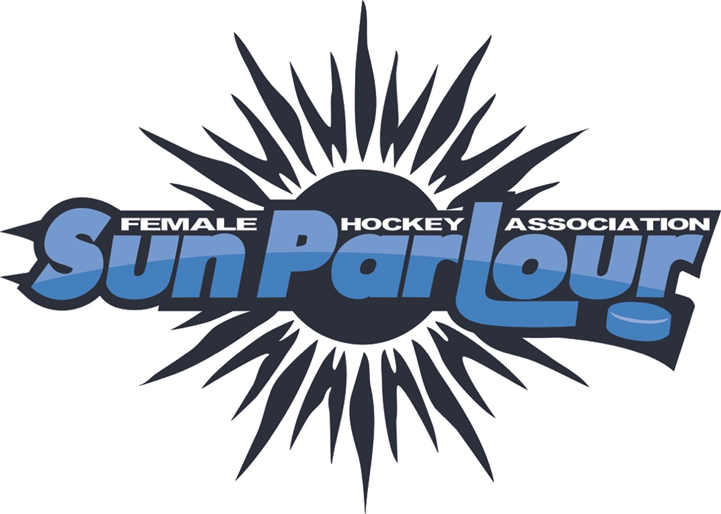 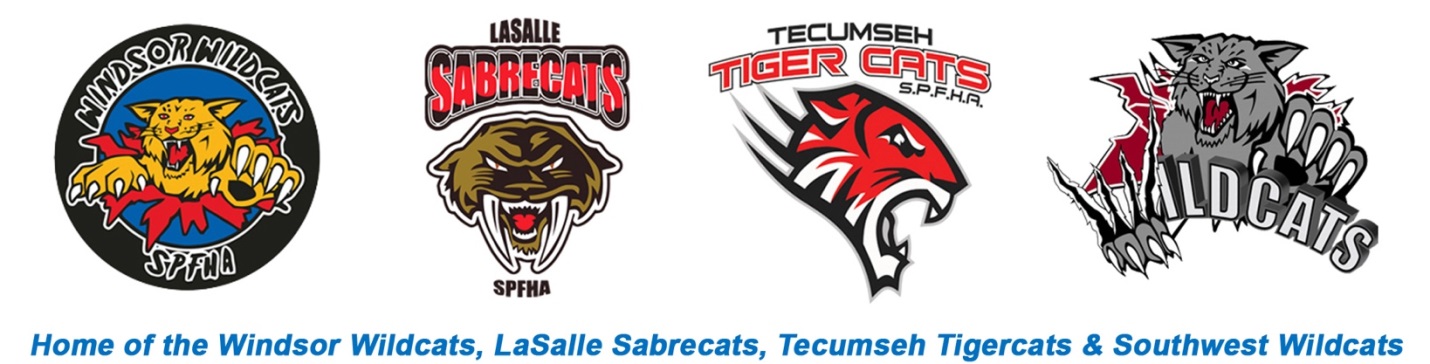 